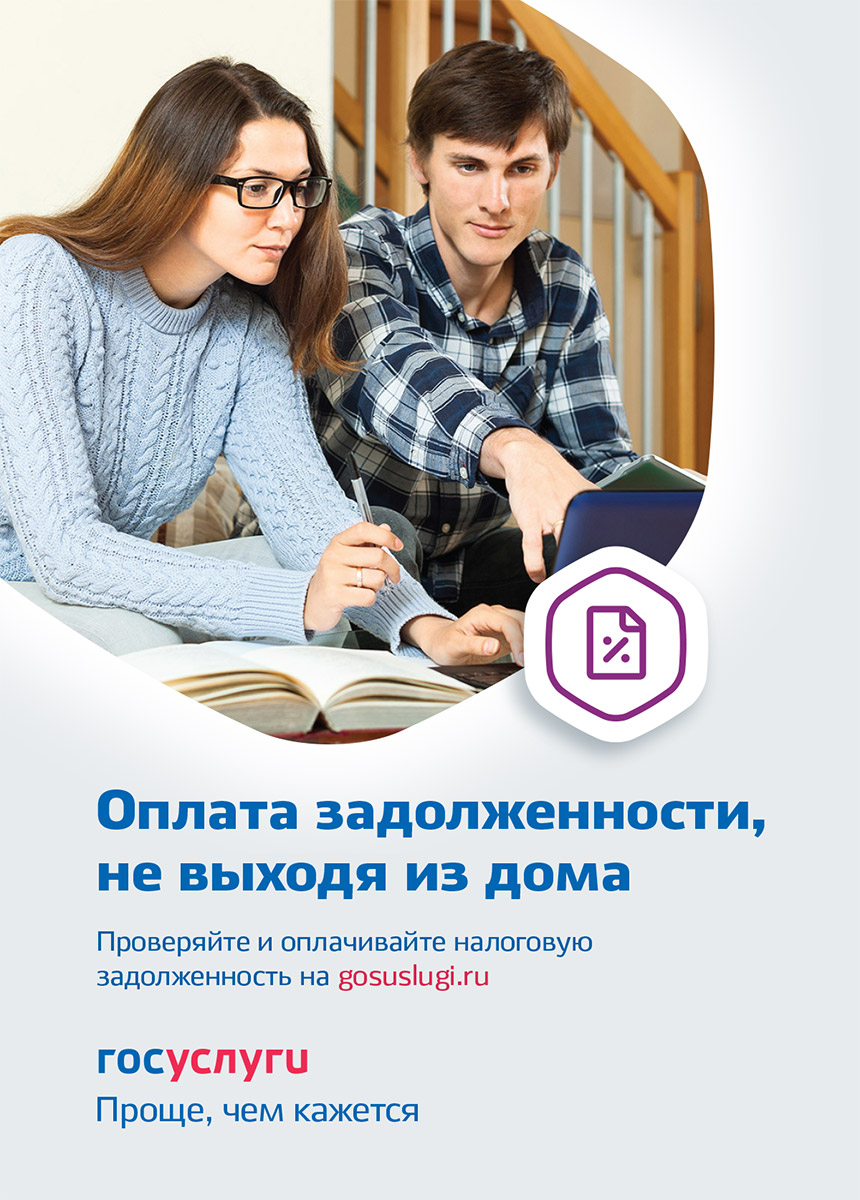 На портале госуслуг можно оплатить налог на имущество Если у вас есть дом, квартира или земля, то каждый год вы обязаны платить налог на имущество. Если вы владеете транспортным средством, вы обязаны платить транспортный налог.Если вы собственник недвижимости или владелец машины, следить за налогами — ваша обязанность.Как проверить и оплатить задолженностьЕсли вам тоже нужно проверить задолженность, сделайте следующее:1. Зарегистрируйтесь на http://gosuslugi.ru. Для этого нужны имя, фамилия, номер телефона или адрес электронной почты. 2. Заполните паспортные данные, СНИЛС, ИНН;3. Выберите услугу «Налоговая задолженность» и нажмите кнопку «Получить услугу»;4. Посмотрите результат.5. После оплаты можно сохранить и скачать квитанцию на случай, если к вам обратятся из налоговой.ВАЖНОЕсли за вами по документам числится недвижимость, то вы платите за нее налог. Даже если вы ей не пользуетесь.Проверьте задолженность прямо сейчас. На этой уйдет 5 минут, зато потом не придется платить штрафы